CHARTER REVISION COMMISSION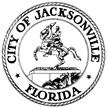 Lindsey Brock, Chair Ann-Marie Knight, Vice ChairFOR IMMEDIATE RELEASEJACKSONVILLE CHARTER REVISION COMMISSION ANNOUNCESTOWN HALL MEETING ON THURSDAY, OCTOBER 17, 2019Lindsey Brock, Chair of the Jacksonville Charter Revision Commission, announces that the Commission will hold a town hall meeting on Thursday, October 17 at 5:30 p.m. in the Jacksonville City Council Chamber (City Hall at St. James, 117 W. Duval Street, Jacksonville) for the purpose of taking input from the general public on suggested changes to the City Charter.  Members of the public are invited and encouraged to attend the event and to make suggestions regarding proposals to amend the Charter to improve the operation, transparency, and responsiveness of City government.The Charter Revision Commission is appointed once every 10 years by the Jacksonville City Council and meets for a period of 8 months to review the operation of the Charter and to suggest improvements to the City Council and the Duval Legislative Delegation for action in the form of charter amendments. The Commission has been meeting for 2 months to take testimony from a variety of experts and stakeholders in city government and will be meeting through the winter and early spring in order to make its report to the City Council in March of 2020.For further information contact Jessica Matthews, Chief of Legislative Services, at jmatthews@coj.net or 904-255-5169.